El presente Anexo se incorpora al Convenio de Prácticas suscrito entre la Universidad Complutense de Madrid y …...……………………………….................………..…, firmado el ..… de….....… de 201…. (a rellenar por la Facultad)El estudiante abajo firmante, declara su conformidad para realizar prácticas, al amparo del Convenio arriba citado y ateniéndose a la normativa vigente. Asimismo, se compromete a mantener la más estricta obligación de confidencialidad sobre toda aquella información a la que pueda tener acceso, como consecuencia de realización de las prácticas objeto del presente Convenio. Y, en prueba de conformidad, firman el presente documento, por triplicado ejemplar, en Madrid, el …… de ……………………………….…. de 201… (fecha a rellenar por la Facultad).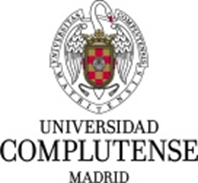 ANEXO DEL ESTUDIANTETRABAJO FIN DE GRADO GRADO EN BIOLOGÍA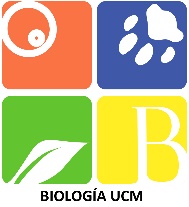 ESTUDIANTE:CRÉDITOS ECTS:9 (presencialidad 30%)9 (presencialidad 30%)HORAS TOTALES:90 mínimo90 mínimoCORREO UCM:DNI:FECHA DEINCORPORACIÓN:FECHA DEFINALIZACIÓN:JORNADA DE PRÁCTICAS:(horas al día)DÍAS DE LASEMANA:EMPRESA O INSTITUCIÓN DONDE SE REALIZARÁN LAS PRÁCTICAS: EMPRESA O INSTITUCIÓN DONDE SE REALIZARÁN LAS PRÁCTICAS: AYUDA AL ESTUDIO (euros al mes):AYUDA AL ESTUDIO (euros al mes):TUTOR DE LA ENTIDAD COLABORADORA:TUTOR DE LA ENTIDAD COLABORADORA:CATEGORÍA/CARGO:CATEGORÍA/CARGO:CORREO ELECTRÓNICO:CORREO ELECTRÓNICO:TELÉFONO:TELÉFONO:TUTOR ACADÉMICO:TUTOR ACADÉMICO:PROYECTO FORMATIVO:OBJETIVOS EDUCATIVOS: verificar las competencias adquiridas mediante el desarrollo de un proyecto experimental o de ejecución correspondiente a la mención cursada en el Grado.TÍTULO DEL PROYECTO:ACTIVIDADES A DESARROLLAR (RESUMEN DEL PROYECTO): METODOLOGÍAS: PROYECTO FORMATIVO:OBJETIVOS EDUCATIVOS: verificar las competencias adquiridas mediante el desarrollo de un proyecto experimental o de ejecución correspondiente a la mención cursada en el Grado.TÍTULO DEL PROYECTO:ACTIVIDADES A DESARROLLAR (RESUMEN DEL PROYECTO): METODOLOGÍAS: PROYECTO FORMATIVO:OBJETIVOS EDUCATIVOS: verificar las competencias adquiridas mediante el desarrollo de un proyecto experimental o de ejecución correspondiente a la mención cursada en el Grado.TÍTULO DEL PROYECTO:ACTIVIDADES A DESARROLLAR (RESUMEN DEL PROYECTO): METODOLOGÍAS: PROYECTO FORMATIVO:OBJETIVOS EDUCATIVOS: verificar las competencias adquiridas mediante el desarrollo de un proyecto experimental o de ejecución correspondiente a la mención cursada en el Grado.TÍTULO DEL PROYECTO:ACTIVIDADES A DESARROLLAR (RESUMEN DEL PROYECTO): METODOLOGÍAS: PROYECTO FORMATIVO:OBJETIVOS EDUCATIVOS: verificar las competencias adquiridas mediante el desarrollo de un proyecto experimental o de ejecución correspondiente a la mención cursada en el Grado.TÍTULO DEL PROYECTO:ACTIVIDADES A DESARROLLAR (RESUMEN DEL PROYECTO): METODOLOGÍAS: Responsable de prácticasde la Facultad:Director delDepartamentoFirma del tutor de laentidad colaboradora:Firma del estudiante:Fdo.: Fdo.: Fdo.: Fdo.: 